MEMORANDUM FOR ALL UNIT COMMANDERSDATE:  15 May 2014SUBJECT:  The Spaatz Association Aviation Ground School Scholarship Program for 2014The Spaatz Association, a benevolent, charitable organization focused on leadership development in CAP cadets, is proud to announce a partnership with the Judge Robert T.S. Colby, the United States Sea Cadets, and the Association of Naval Aviation to promote aviation ground school training in 2014.This program, now in its 43rd year, provides sport pilot ground school training to cadets, teachers, students, and other aspiring aviators.For the 2014 season, the Association will sponsor 10 cadets to attend the program to be held at the Riverside Military Academy, Gainesville, GA, from 27 July to 2 August.  All entrance fees, lodging, food, and materials are covered by the Association.  Cadets are only responsible for transportation to and from the event.The program is open to cadets who:Are at least 15 years old,Have completed Phase IV of the Cadet Program (earned the Eaker/Spaatz Award), andHave maintained at least a 3.0 GPA (normalized on a 4.0 scale) in school.To apply for the scholarship, complete the attached application and submit it via the website at  www.spaatz.org not later than MIDNIGHT, 7 June.NOTE:  This program is NOT a Civil Air Patrol program.  For more information on the Aviation course or training, contact the course director, Judge Robert T.S. Colby, via www.aviation.cc.  For additional information on the ground school scholarship program, visit www.spaatz.org.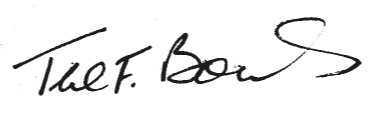 TED W. BOWLDS (Spaatz #290)			
Lieutenant General, USAF (Ret.)			
National President, The Spaatz AssociationEncl.  Aviation Ground School Scholarship Applicationcc: CAP/CC2014 Aviation Ground School Scholarship ApplicationThis application, typed or legibly printed must be scanned (with original signature) and submitted to the Association via its web site (www.spaatz.org).  Applications received after 7 June 2014 will not be considered.  No paper applications will be accepted.NOTE that the actual Aviation Ground School (AGS) application is on the last page of this packet.  You must also fill in this application and submit it with your Spaatz Association scholarship application.  If you are selected for a scholarship, the AGS application will be forwarded to the school.  DO NOT send the Spaatz scholarship application NOR the AGS application directly to the Aviation Ground School, at it will be rejected. Additionally, a copy of your medical insurance card, or other proof of insurance, must be submitted with the application.For more information on the Aviation Ground School program, visit www.aviation.cc.  For more information on The Spaatz Association Ground School Scholarship, visit www.spaatz.org. Applicant Information
Name:     Grade:  CAPID: Mailing Address:  City:     State:    Zip Code:  Phone:    Email:  Age/Birthday:    GPA (on a 4.0 scale):  Unit Confirmation
Authorizing official:  
                                                                         (Signature of unit commander)Commander’s  Name:   Grade:  Unit Name:   Charter Number:  Phone:    Email:  Agreement and Release
By signing, I , as an adult over 18 years of age, or as the Parent/Legal Guardian of , hereby agree and grant permission for The Spaatz Association to use comments, quotes, or photographs of me, my image, or my likeness, as a grant recipient, for any lawful purpose, including brochures, illustrations, marketing, or for web content to promote the Association and it is services.If awarded a Spaatz Association Aviation Ground School Scholarship, I agree to provide the Association with documentation of appropriate use of scholarship funds, such as receipts, photos, completion certificates, or narratives of use within 90 days of course completion.  Failure to comply with this requirement will make me ineligible for future Association grants and scholarships.Applicant Signature:    Date:  Parent/Guardian Signature:    Date:  Parent/Guardian Name:    
                                                                                 (If required)AVIATION GROUND SCHOOL REGISTRATION FORM 
(TSA will forward registration to the School if applicant is selected for a scholarship) Last Name: _______________________ First Name: _____________________ MI: _____ Street Address: _____________________________________________________________City: _______________________ State: __________________ Zip Code: ______________Social Security Number (LAST FOUR DIGITS ONLY):  ___________Date of Birth:   Yr (           ) Mo (       ) Day (        )                 Sex (Circle One):    M       FHome Phone: ____________________  E Mail: ___________________________________Father's Name: _____________________________________________________________Mother's Name: ____________________________________________________________Home Phone: ______________ Work Phone: _____________ Cell Phone: _____________Your Height: _________ (inches)    Weight: ________ (lbs)     (for shirts and hat)Medical Release FormI hereby authorize any physician who cares for my child to administer any treatment and perform such procedures as may be advisable or necessary.I further certify that my child has no allergies and is in good physical and emotional health, except as stated on the application (in remarks below).  Applicants taking psychotropic medicines WITHIN THE LAST SIX MONTHS will not be accepted.Signature: ______________________________________________ Date: ______________
                     (parent or guardian if the applicant is under age 18)Relationship to the student: ____________________________________________________Remarks:______________________________________________________________________Are you:  NSCC____  YM____  NJROTC____  AFJROTC____  ARJROTC____  BSA____ CAP_____ OTHER Specify_______ How did you learn about the program? _________Do you have Health and Accident insurance?   YES____    NO____Send a copy of your insurance card with your Registration Form.